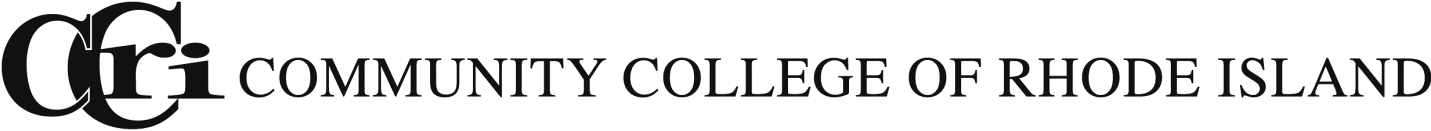 Office of Enrollment ServicesCourse Change/Add RequestDepartment:                               Term:       		         Date:         Check one: 	New Course     Modify Existing Course  Note: Adjustments impacting day and or time change to a course after the registration period has opened will result in a course cancellation, students dropped from their registration and a new section will need to be created.  CRN:            Course # (ex:  ENGL 1010 001)                      Long Title:          Location:  KN    FL   PV   NE   WS   DC Course Type:  Lecture    Lab    Hybrid    Web    FLD    Sem    TV    Studio Max Enrollment:       		Course Start Date:      		End Date:       Meeting Day(s):       			Meeting Time Start:      	Meeting time End:              Room type:  Standard     Electronic    Theater/Lecture Hall      DL    Other       Instructor’s Name      Last                  First      		  Banner ID:        	Additional Comments:     Please submit to Melissa Braun, Assistant Registrar for processing at mbraun@ccri.eduApprovals:       Department Chair:      			Academic Dean:      